Create Your Own Collage!Saturday, April 6, 2024 | 1:30–3pmDistrict Architecture Center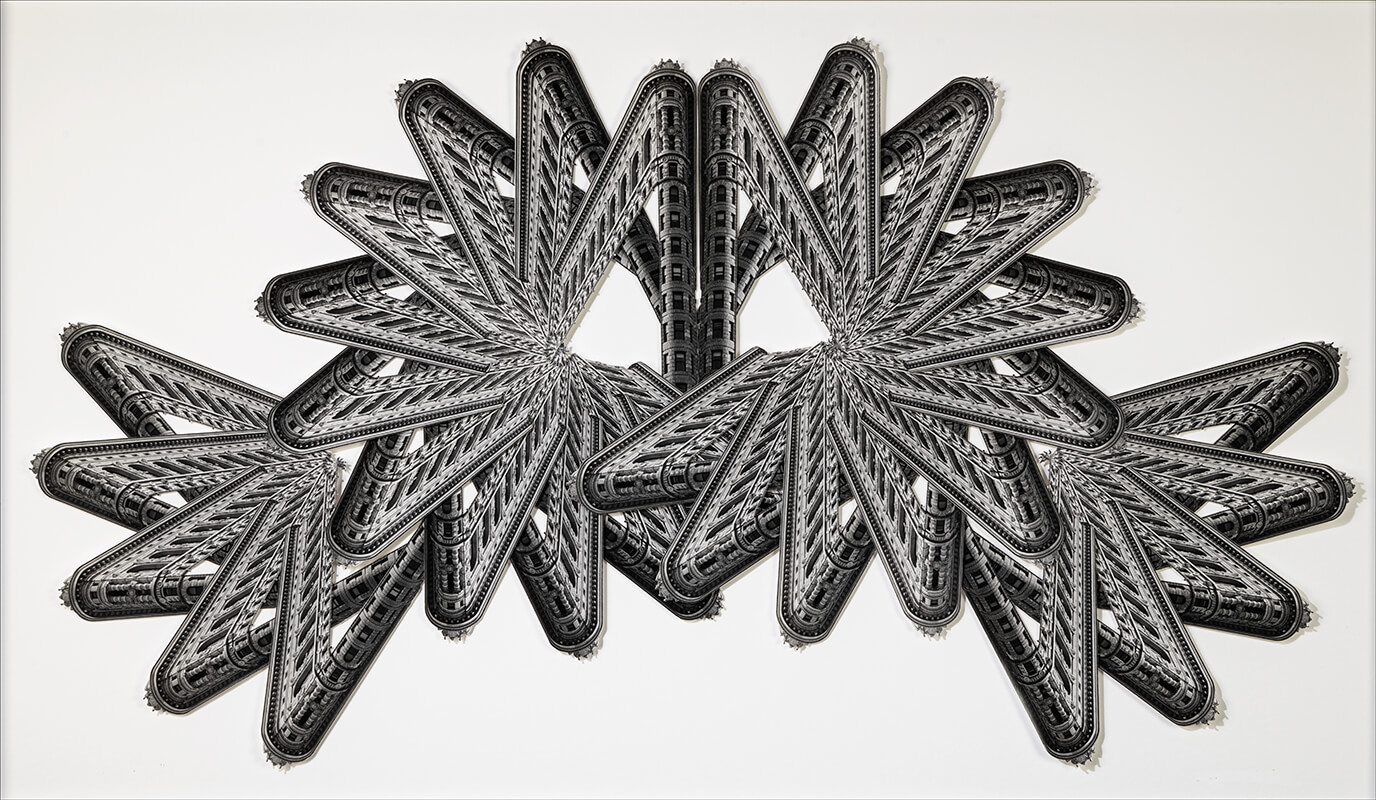 Meet Adrienne Moumin—photographer, collage artist, and educator. Adrienne creates intricate collages with photographs of simple structures. Follow Adrienne on a fun-filled journey through her collage-making world. Then, pick a photo of a building in DC and make it into a collage with your own artistic style! Art supplies, including small frames, are provided by the Washington Architectural Foundation.This program is intended for ages 8 to 12. Attendance is limited to 12 children.Price$20 for Non-Member Kids$15 for AIA, Assoc. AIA, & DAC Member Kids$10/child for Groups (more than one child)Registration required—no walk-ins.Register here or visit www.aiadc.com 